Keywords:QYB40-165L,Air operated oil pump Beijing BPM,Beijing Petroleum Machinery Co.,Control System for Surface Mounted BOP Stacks, bop control unit, koomey unit, BPMF BOP CONTROL, accumulator unit, FKDQ1200-9,FKDQ1200-9B,FKDQ960-7,FKDQ640-7,FKQ1440-14,FKQ1200-9,FKQ1280-8,FKQ960-8,FKQ840-8,FKQ800-8,FKQ1280-7,FKQ1200-7,FKQ800-7D,FKQ800-7E,FKQ800-7F,FKQ800-8G,FKQ800-9H,FKQ640-7,FKQ800-6FFKQ720-6,FKQ640-6G,FKQ640-6,FKQ640-6M,FKQ640-6S,FKQ480-5,FKQ480-5C,FKQ480-5E,FKQ480-5B,FKQ480-5D,FKQ320-4B,FKQ3204E,FKQ320-4G,FKQ320-3,FKQ160-4W,FK250-4,FK240-4,FK160-4,FK100-4,FK240-3E,FKQ240-3D,FK240-3,FK125-3,FK125-3B,FK125-2D,FK125-2F,FK50-1Product name:Air operated oil pump Model:QYB40-165L 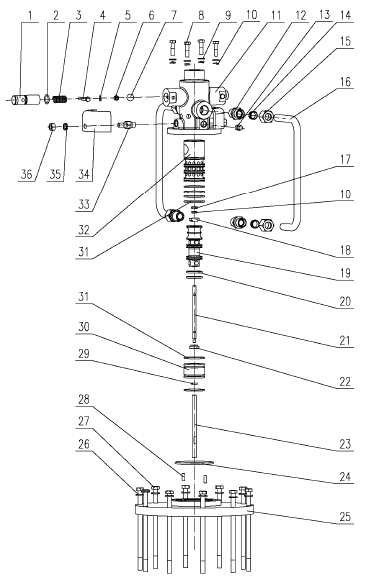 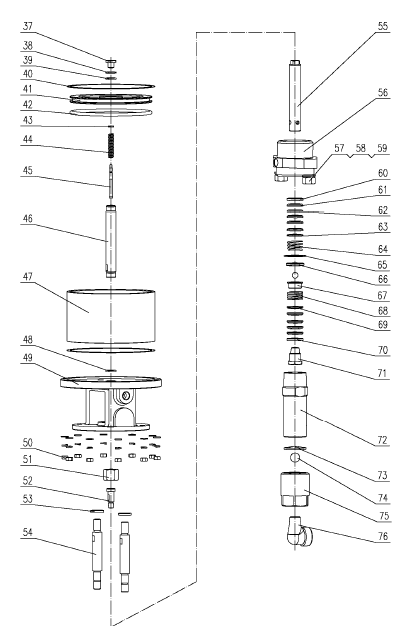 1 Locating sleeve 9163800018 22 O-ring seal 5303001010 2 17×2.653 Locating sleeve spring 9163800019 24 Hexagon fit bolts--Product 4202001820 2 M6×455 Standard spring washer 4205030030 2 66 Type I hex nut 4204000040 2 M67 Steel ball 4371010320 3 16.0008 Hex bolt 4202000131 4 M8×309 Plain washer grade A 4205010040 4 810 Standard spring washer 4205030040 5 811 Pump head 9165200015 112 Gas pipe joint 9163800025 413 1/4 pipe plug 9180412000 214 Gas pipe gasket seal 9163800024 415 Gas pipe nut 9163800023 416 Gas pipe 9165200016 217 Hex nut 4204000260 1 M8 (DZn）18 Spool connecting rod and baffle plate 9163800026 119 Spool 9163800028 120 O-ring seal 9163800043 2 31.2×3.65(聚氨酯)21 Spool connecting rod 9163800027 122 Nut for spool connecting rod 9163800029 123 Spool rod 9163800033 124 O-ring seal 5303100050 1 85×2.6525 Seat for pump head 9165200013 126 Plain washer grade A 4205010050 20 1027 Hex bolt 4202001970 10 M10×190(DZn)28 Parallel pins 4207010080 2 B6×2029 O-ring seal 5303000950 1 10×2.6530 Spool sleeve bracket 9163800030 131 O-ring seal 5303000160 6 45×2.6532 Spool sleeve 9165200014 133 Pump head plug 9163800016 234 Gas baffle 9163800017 235 Standard spring washer 4205030050 12 1036 Type I hex nut – fine thread 4204000150 2 M10×137 Piston rod screw cap 9163800031 138 Piston gasket 9163800032 139 O-ring seal 5303000070 1 22.4×3.5540 Gasket seal for air cylinder 9165200009 241 Piston 9165200012 142 O-ring seal 5303101140 1 230×8.643 Stop collar for spool rod 9163800035 144 Spool rod spring 9163800036 145 Spool rod coupling 9163800034 146 Piston rod 9163800037 147 Air cylinder 9165200023 148 O-ring seal 5303001120 1 28×3.5549 Base 9165200010 150 Type I hex nut 4204000060 10 M1051 Piston rod nut 9163800009 152 Piston rod coupling 9165200017 153 Connecting rod gasket 9163800039 254 Extension rod for base 9165200018 255 Plunger rod 9165200007 156 Body 9165203000 157 Type I hex nut 4204000160 2 M20×1.558 Standard spring washer 4205030100 2 2059 Plain washer grade A 4205010100 2 2060 Pressure ring 9165202001 161 V-fabrics. ring gasket 9165201003 562 V-supplement ring gasket 9165201002 463 Support ring 9165202002 164 Body spring 9165200019 165 Spring stop collar 9165200020 166 Spring seat 9165200021 167 Plunger copper sleeve 9165200006 168 Plunger spring 9165200005 169 Support ring 9165201004 170 Pressure ring 9165201001 171 Pressure cap 9165200004 172 Plunger type cylinder 9165200003 173 Steel ball catch 9165200002 174 Steel ball 4371010150 1 25.40075 Plunger piston coupling 9165200001 176 Male and female angle fittings 9180401000 1